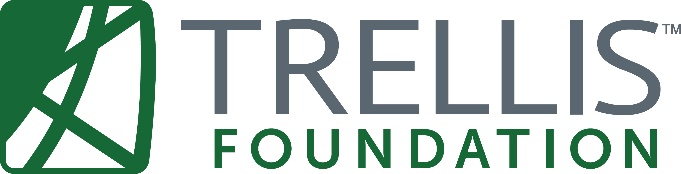 Demographic Survey of Micro-Grant Applicants 2020The Trellis Foundation is committed to advancing equitable educational opportunities in Texas by supporting postsecondary programs, practices, and systems that reduce disparities and lead to success for low-income students and students of color.Our micro-grant application includes a request for the demographics of applicants’ board and staff leadership. This information will not be used to determine grant awards.  Rather, it will be used to help the Foundation reflect on our existing contacts and inform our ongoing efforts to connect with colleagues and organizations that represent the diversity of Texas’ students through representative leadership and power structures. Please complete this document and submit it with your application.Organization Name: 										Total # of Board members: 									Total # of Managerial/Supervisory staff: Please enter a number or Unk (unknown) in each cell*GenderGenderGenderRace & EthnicityRace & EthnicityRace & EthnicityRace & EthnicityRace & EthnicityOther CharacteristicsOther CharacteristicsPlease enter a number or Unk (unknown) in each cell*MaleFemaleIdentify otherwiseWhite/
CaucasianBlack/
African AmericanLatino/ Hispanic (of any race)Asian American/ Pacific Islander or Asian IndianNative American/ Alaska NativeFirst-Gen (parents did not complete postsecondary credential)Formerly Justice-ImpactedBoard Managerial/Supervisory Staff 